บทความเรื่อง Production of biosurfactant from a new and promising strain of Leucobacter komagatae 183 ถูกอ้างอิงใน 2 ครั้งในปี 2024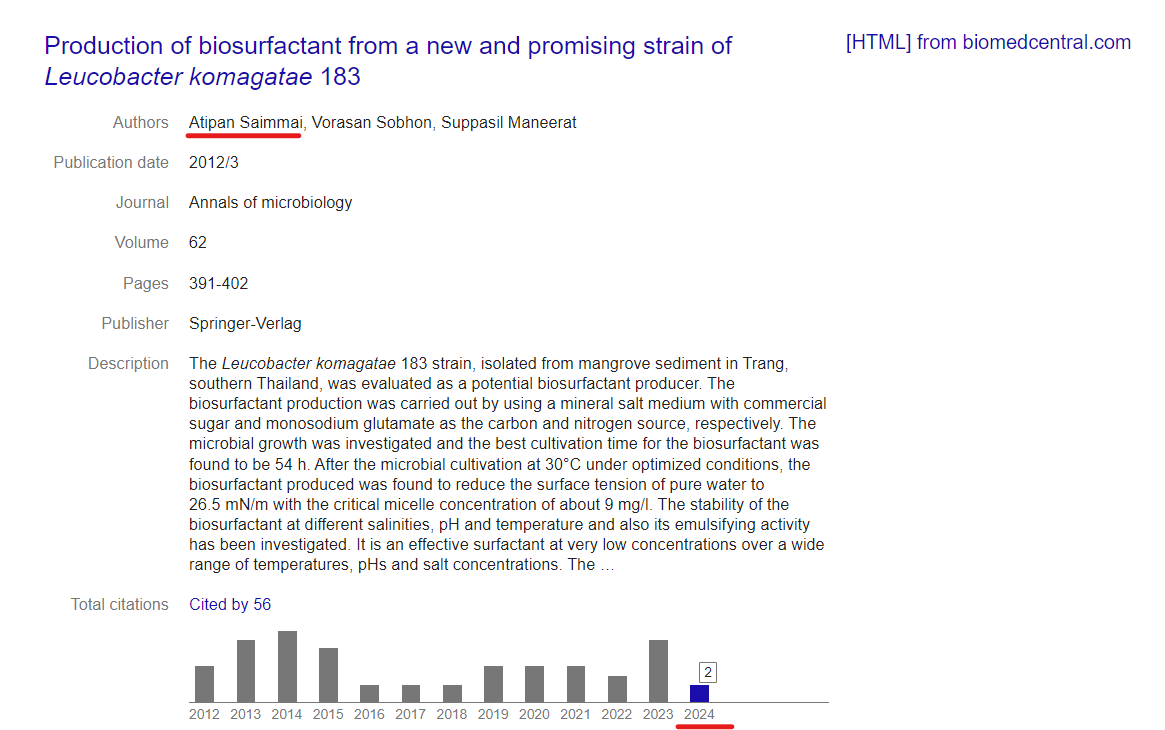 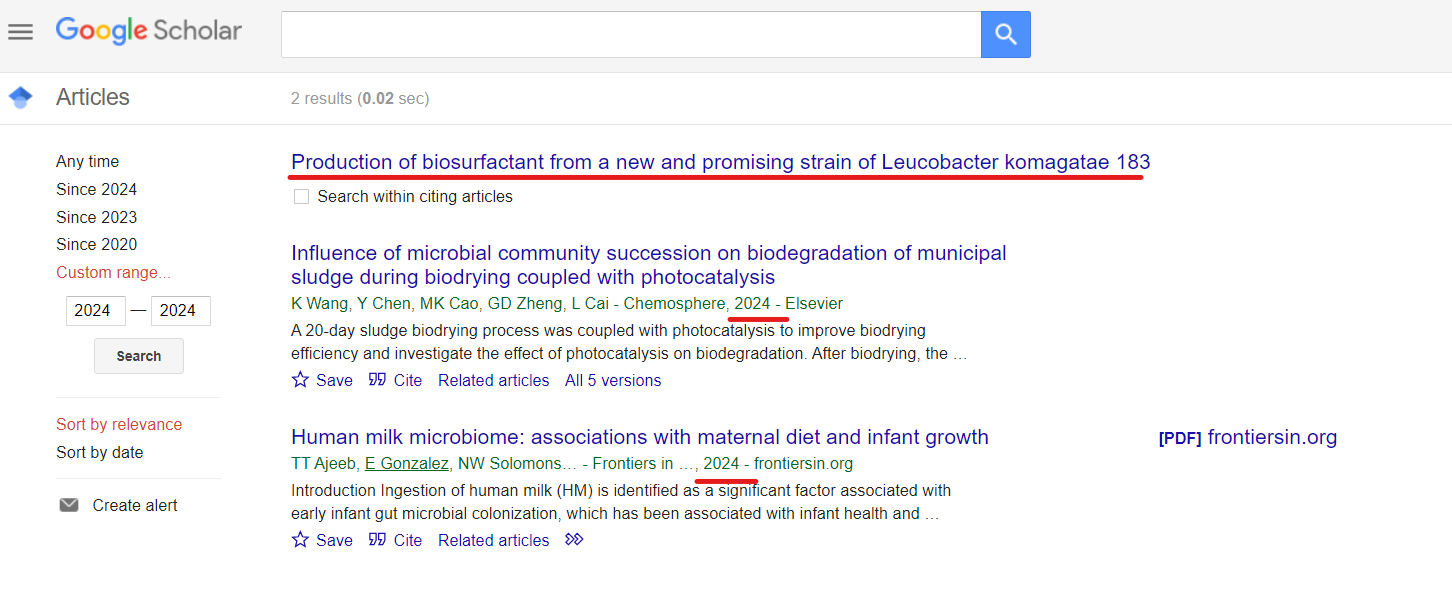 